                                                                                                                                         № 03  19 января 2021 г.   14.01.2021Г № 3РОССИЙСКАЯ ФЕДЕРАЦИЯИРКУТСКАЯ ОБЛАСТЬ НИЖНЕУДИНСКИЙ РАЙОНАДМИНИСТРАЦИЯ ЗАРЕЧНОГО МУНИЦИПАЛЬНОГО ОБРАЗОВАНИЯ- АДМИНИСТРАЦИЯ СЕЛЬСКОГО ПОСЕЛЕНИЯПОСТАНОВЛЕНИЕО ВНЕСЕНИИ ИЗМЕНЕНИЙ В ПОСТАНОВЛЕНИЕ АДМИНИСТРАЦИИ ЗАРЕЧНОГО МУНИЦИПАЛЬНОГО ОБРАЗОВАНИЯ ОТ 02 ИЮЛЯ 2020 ГОДА № 18 «О ПРОДЛЕНИИ СРОКОВ ПРЕДОСТАВЛЕНИЯ СВЕДЕНИЙО ДОХОДАХ, РАСХОДАХ, ОБ ИМУЩЕСТВЕИ ОБЯЗАТЕЛЬСТВАХ ИМУЩЕСТВЕННОГО ХАРАКТЕРАЗА ОТЧЕТНЫЙ ПЕРИОДС 1 ЯНВАРЯ ПО 31 ДЕКАБРЯ 2019 ГОДА»В соответствии с Указом Президента Российской Федерации от 17.04.2020 № 272 «О представлении сведений о доходах, расходах, об имуществе и обязательствах имущественного характера за отчетный период с 1 января по 31 декабря .», руководствуясь ст. 40 Устава Заречного муниципального образования, администрация Заречного муниципального образованияПОСТАНОВЛЯЕТ:1. Внести в Постановление Заречного муниципального образования от 02 июля 2020 года № 18 «О продлении сроков предоставления сведений о доходах, расходах, об имуществе и обязательствах имущественного характера за отчетный период с 1 января по 31 декабря 2019 года» (далее-Постановление) следующие изменения:1.1.  В наименовании Постановления слово «расходах» исключить.  1.2. В пункте 1 Постановления слова «сведений о доходах, расходах, об имуществе и обязательствах имущественного характера за отчетный период с 1 января по 31 декабря 2019 г., гражданами, претендующими на замещение должностей руководителей муниципальных учреждений, а также» исключить.1.3. Пункт 2 Постановления изложить в следующей редакции:«2. Настоящее постановление вступает в силу после дня его официального опубликования в «Вестнике Заречного сельского поселения» и распространяется на правоотношения, возникшие с 01.01.2021 г.».1.4. Постановление дополнить пунктом 3 следующего содержания: «3. Настоящее постановление подлежит размещению на официальном сайте администрации Заречного муниципального образования».2. Настоящее постановление вступает в силу после его официального  опубликования в  «Вестнике Заречного  сельского поселения». 3.  Настоящее   постановление   подлежит  размещению  на   официальном  сайте  администрации   Заречного   муниципального       образования.Глава Заречногомуниципального образования                                                               А.И.РоманенкоЗАРЕЧНОГОСЕЛЬСКОГО  ПОСЕЛЕНИЯ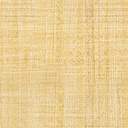 